How to Correct a Requisition in CloudUnder the Procurement tab, click on the Purchase Requisitions icon: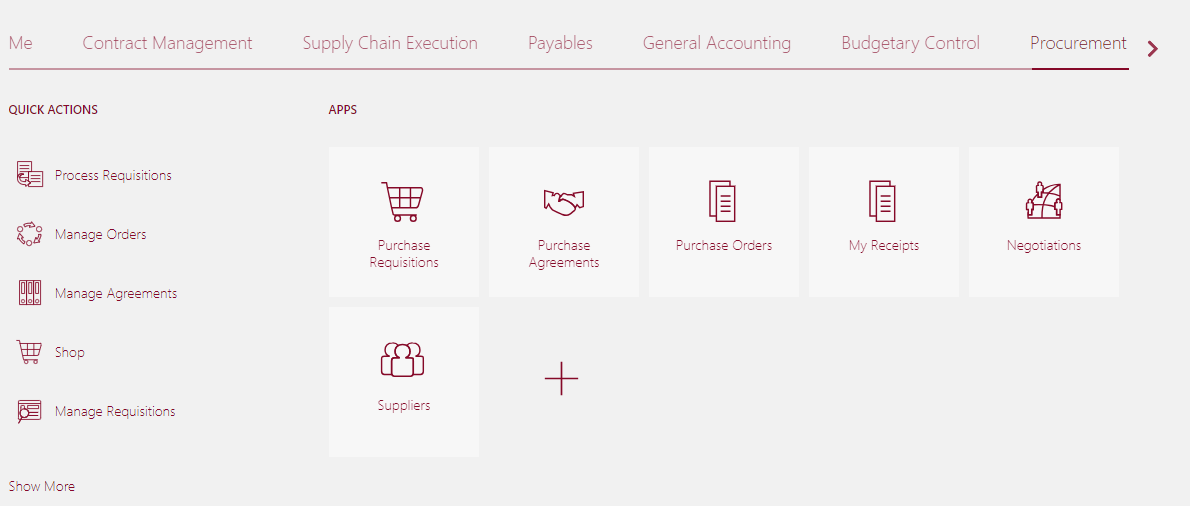 Select Manage Requisitions near the top of the page: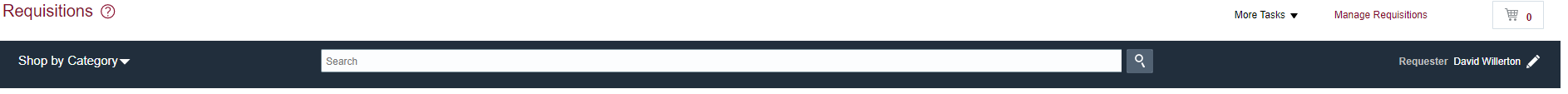 Enter information into at least ONE of the required fields (Entered by, Requisition number, Supplier or Order #). Click Search: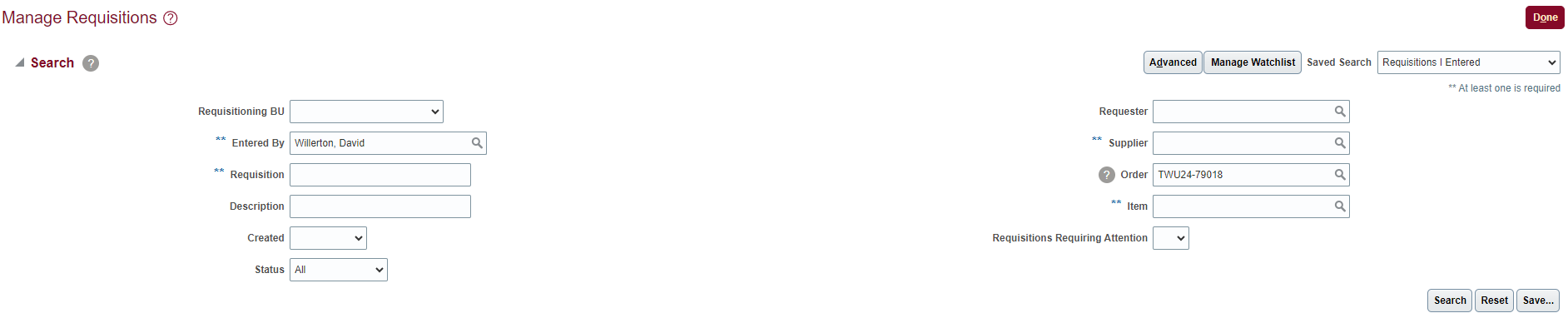 Click on the requisition number to open the requisition: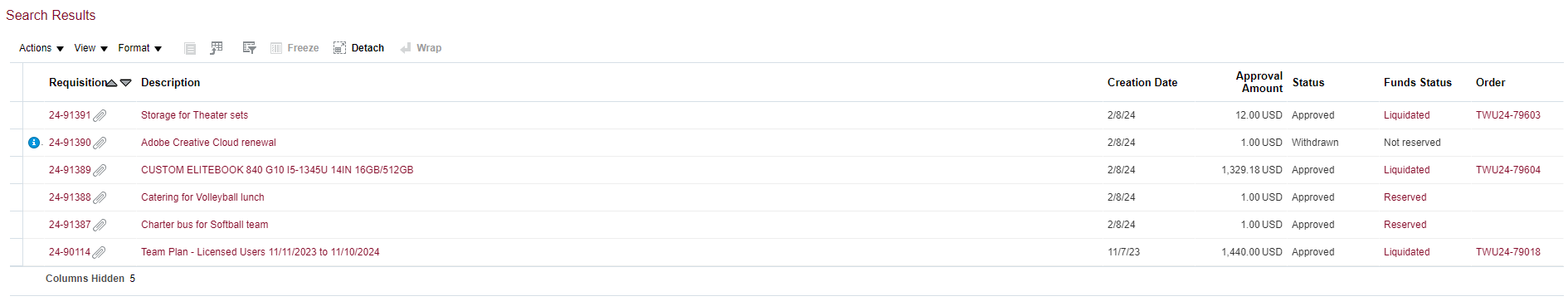 From the Actions drop down menu, select ‘Edit’: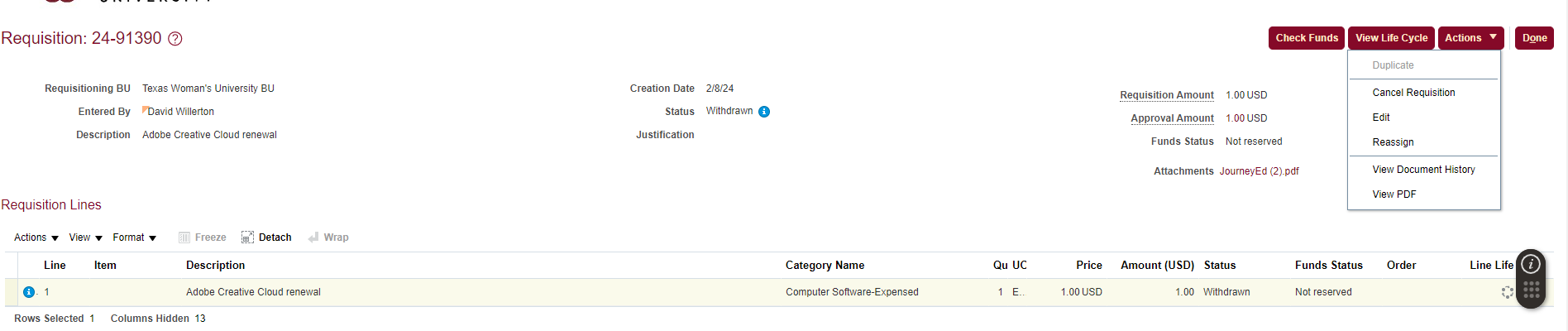 In the Requisition Lines area, click on the line you want to correct to highlight it. Once the line is blue, click the pencil icon above the line: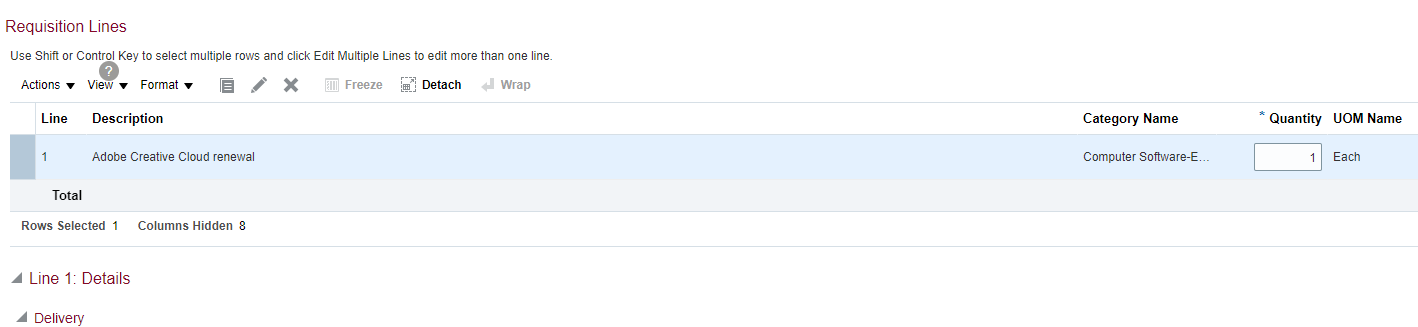 The Edit box will appear. This is where you can change the information about your selected line, including Category Name (note: changing the Category Name will automatically change the Natural Account number. Changing the number alone will not work.)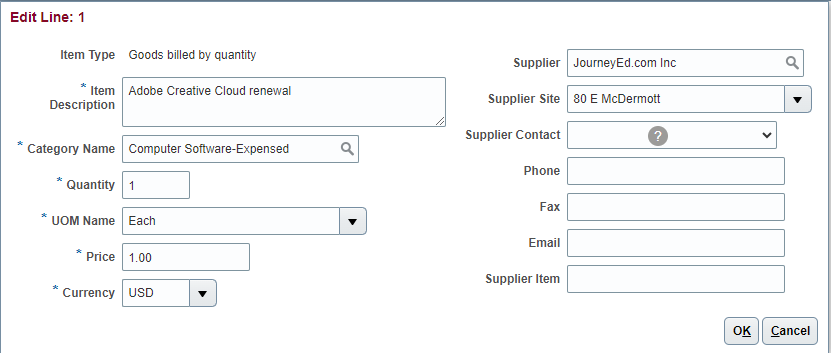 Click OK to leave Edit screen. Then click Submit.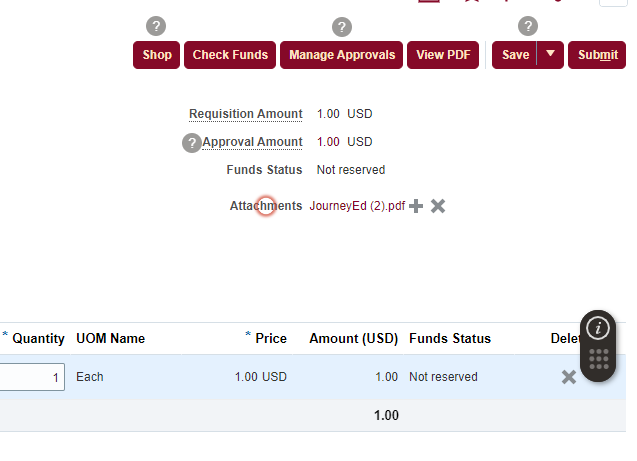 